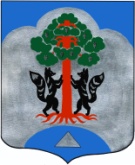 АДМИНИСТРАЦИЯМО СОСНОВСКОЕ СЕЛЬСКОЕ ПОСЕЛЕНИЕМО ПРИОЗЕРСКИЙ МУНИЦИПАЛЬНЫЙ РАЙОНЛЕНИНГРАДСКОЙ ОБЛАСТИПОСТАНОВЛЕНИЕот 17.06.2020 № 172           В соответствии с постановлением правительства Ленинградской области от 29.05.2020 № 346 «О внесении изменений в постановление правительства Ленинградской области от 19 мая 2020 № 313 «О работе общественных кладбищ Ленинградской области в связи распространением новой коронавирусной инфекции "COVID-19" администрация МО Сосновское сельское поселение: ПОСТАНОВЛЯЕТ Постановление от 21 мая 2020 года «О запрете посещения кладбища в МО Сосновское сельское поселение в связи с необходимостью принятия мер по нераспространению новой коронавирусной инфекции "COVID-19" на территории муниципального образования Сосновское сельское поселение, признать утратившим силу.Постановление разместить на сайте администрации и в сети интернет.Контроль за исполнением настоящего постановления оставляю за собой.Глава администрацииМО Сосновское сельское поселение                                                Д.Л. Соколов Согласовано:Рыбак А.В.Вебер М.А.Разослано: дело – 2, адм. – 1,  МКУ «Сосновская служба заказчика»,О признании утратившим силу постановления администрации МО Сосновское сельское поселение от 21 мая 2020 года «О запрете посещения кладбища в МО Сосновское сельское поселение в связи с необходимостью принятия мер по нераспространению новой коронавирусной инфекции "COVID-19"